提出先	〇知事等（登山計画書の提出が条例で義務化されている場合）　　　　〇山域を管轄する警察本部または警察署等（インターネットで申請ができる警察本部等もあります。）〇家庭、クラブ（山岳会）、職場、学校等								〇山域の登山指導センターや案内所、登山口の登山届ポスト等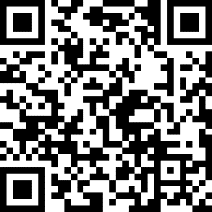 〇インターネットの登山計画サイト(山と自然のネットワーク｢コンパス｣等)注意	登山計画書（届）を提出したところには、必要に応じて下山の報告をすること				条例に基づく登山届出（提出義務があります）は所定の届出先に提出すること  ※ 登山計画書（届）の記入例については、（公社）日本山岳・スポーツクライミング協会のホームページをご確認ください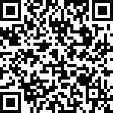 https://www.jma-sangaku.or.jp/sangaku/plan/※ インターネットによる登山届もご活用ください。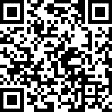      https://www.mt-compass.com/登山届登山届登山届登山届登山届登山届登山届登山届登山届登山届登山届目的の山域及び山名目的の山域及び山名目的の山域及び山名目的の山域及び山名目的の山域及び山名目的の山域及び山名日　程日　程　　　年　　月　　日  　時ころ　～　　　年　　月　　日　　時ころ　　　年　　月　　日  　時ころ　～　　　年　　月　　日　　時ころ　　　年　　月　　日  　時ころ　～　　　年　　月　　日　　時ころ　　　年　　月　　日  　時ころ　～　　　年　　月　　日　　時ころ　　　年　　月　　日  　時ころ　～　　　年　　月　　日　　時ころ　　　年　　月　　日  　時ころ　～　　　年　　月　　日　　時ころ　　　年　　月　　日  　時ころ　～　　　年　　月　　日　　時ころ　　　年　　月　　日  　時ころ　～　　　年　　月　　日　　時ころ　　　年　　月　　日  　時ころ　～　　　年　　月　　日　　時ころ行程等行程等登山口登山口登山口登山口行程等行程等経由地・ルート名宿泊地経由地・ルート名宿泊地経由地・ルート名宿泊地経由地・ルート名宿泊地行程等行程等下山口下山口下山口下山口氏名等氏名等氏名　　　　　　　　　　　　　　　　年齢　　　歳　□男　□女携帯電話番号　　　　　　　　　　　　　　　登山口までの交通手段□ 自家用車　車両番号　：　　　　　　　　　　　　　　　　　　　　　　　　　　　　　　□ 公共交通機関 （　電車　・　バス　・　タクシー　）氏名　　　　　　　　　　　　　　　　年齢　　　歳　□男　□女携帯電話番号　　　　　　　　　　　　　　　登山口までの交通手段□ 自家用車　車両番号　：　　　　　　　　　　　　　　　　　　　　　　　　　　　　　　□ 公共交通機関 （　電車　・　バス　・　タクシー　）氏名　　　　　　　　　　　　　　　　年齢　　　歳　□男　□女携帯電話番号　　　　　　　　　　　　　　　登山口までの交通手段□ 自家用車　車両番号　：　　　　　　　　　　　　　　　　　　　　　　　　　　　　　　□ 公共交通機関 （　電車　・　バス　・　タクシー　）氏名　　　　　　　　　　　　　　　　年齢　　　歳　□男　□女携帯電話番号　　　　　　　　　　　　　　　登山口までの交通手段□ 自家用車　車両番号　：　　　　　　　　　　　　　　　　　　　　　　　　　　　　　　□ 公共交通機関 （　電車　・　バス　・　タクシー　）氏名　　　　　　　　　　　　　　　　年齢　　　歳　□男　□女携帯電話番号　　　　　　　　　　　　　　　登山口までの交通手段□ 自家用車　車両番号　：　　　　　　　　　　　　　　　　　　　　　　　　　　　　　　□ 公共交通機関 （　電車　・　バス　・　タクシー　）氏名　　　　　　　　　　　　　　　　年齢　　　歳　□男　□女携帯電話番号　　　　　　　　　　　　　　　登山口までの交通手段□ 自家用車　車両番号　：　　　　　　　　　　　　　　　　　　　　　　　　　　　　　　□ 公共交通機関 （　電車　・　バス　・　タクシー　）氏名　　　　　　　　　　　　　　　　年齢　　　歳　□男　□女携帯電話番号　　　　　　　　　　　　　　　登山口までの交通手段□ 自家用車　車両番号　：　　　　　　　　　　　　　　　　　　　　　　　　　　　　　　□ 公共交通機関 （　電車　・　バス　・　タクシー　）氏名　　　　　　　　　　　　　　　　年齢　　　歳　□男　□女携帯電話番号　　　　　　　　　　　　　　　登山口までの交通手段□ 自家用車　車両番号　：　　　　　　　　　　　　　　　　　　　　　　　　　　　　　　□ 公共交通機関 （　電車　・　バス　・　タクシー　）氏名　　　　　　　　　　　　　　　　年齢　　　歳　□男　□女携帯電話番号　　　　　　　　　　　　　　　登山口までの交通手段□ 自家用車　車両番号　：　　　　　　　　　　　　　　　　　　　　　　　　　　　　　　□ 公共交通機関 （　電車　・　バス　・　タクシー　）緊　急連絡先緊　急連絡先続柄　□家族　□友人　□その他（　　　　　　　　　　　）氏名　　：　　　　　　　　　　　　　　　　　　　　　　　　　　　　　　　　　　　　　　　　　　　　電話番号：　　　　　　　　　　　　　　　　　　続柄　□家族　□友人　□その他（　　　　　　　　　　　）氏名　　：　　　　　　　　　　　　　　　　　　　　　　　　　　　　　　　　　　　　　　　　　　　　電話番号：　　　　　　　　　　　　　　　　　　続柄　□家族　□友人　□その他（　　　　　　　　　　　）氏名　　：　　　　　　　　　　　　　　　　　　　　　　　　　　　　　　　　　　　　　　　　　　　　電話番号：　　　　　　　　　　　　　　　　　　続柄　□家族　□友人　□その他（　　　　　　　　　　　）氏名　　：　　　　　　　　　　　　　　　　　　　　　　　　　　　　　　　　　　　　　　　　　　　　電話番号：　　　　　　　　　　　　　　　　　　続柄　□家族　□友人　□その他（　　　　　　　　　　　）氏名　　：　　　　　　　　　　　　　　　　　　　　　　　　　　　　　　　　　　　　　　　　　　　　電話番号：　　　　　　　　　　　　　　　　　　続柄　□家族　□友人　□その他（　　　　　　　　　　　）氏名　　：　　　　　　　　　　　　　　　　　　　　　　　　　　　　　　　　　　　　　　　　　　　　電話番号：　　　　　　　　　　　　　　　　　　続柄　□家族　□友人　□その他（　　　　　　　　　　　）氏名　　：　　　　　　　　　　　　　　　　　　　　　　　　　　　　　　　　　　　　　　　　　　　　電話番号：　　　　　　　　　　　　　　　　　　続柄　□家族　□友人　□その他（　　　　　　　　　　　）氏名　　：　　　　　　　　　　　　　　　　　　　　　　　　　　　　　　　　　　　　　　　　　　　　電話番号：　　　　　　　　　　　　　　　　　　続柄　□家族　□友人　□その他（　　　　　　　　　　　）氏名　　：　　　　　　　　　　　　　　　　　　　　　　　　　　　　　　　　　　　　　　　　　　　　電話番号：　　　　　　　　　　　　　　　　　　同行者同行者□有（　　　　　人）　　　/　　□無（単独）□有（　　　　　人）　　　/　　□無（単独）□有（　　　　　人）　　　/　　□無（単独）□有（　　　　　人）　　　/　　□無（単独）□有（　　　　　人）　　　/　　□無（単独）□有（　　　　　人）　　　/　　□無（単独）□有（　　　　　人）　　　/　　□無（単独）□有（　　　　　人）　　　/　　□無（単独）□有（　　　　　人）　　　/　　□無（単独）同行者同行者NoNo氏名氏名氏名年齢性別携帯電話番号携帯電話番号同行者同行者11歳男・女同行者同行者22歳男・女同行者同行者※3人以上の場合は裏面に記載のこと。※3人以上の場合は裏面に記載のこと。※3人以上の場合は裏面に記載のこと。※3人以上の場合は裏面に記載のこと。※3人以上の場合は裏面に記載のこと。※3人以上の場合は裏面に記載のこと。※3人以上の場合は裏面に記載のこと。※3人以上の場合は裏面に記載のこと。※3人以上の場合は裏面に記載のこと。「もしも」のための備え～道迷い、救助、ビバーク　「もしも」のための備え～道迷い、救助、ビバーク　「もしも」のための備え～道迷い、救助、ビバーク　「もしも」のための備え～道迷い、救助、ビバーク　「もしも」のための備え～道迷い、救助、ビバーク　「もしも」のための備え～道迷い、救助、ビバーク　「もしも」のための備え～道迷い、救助、ビバーク　「もしも」のための備え～道迷い、救助、ビバーク　「もしも」のための備え～道迷い、救助、ビバーク　「もしも」のための備え～道迷い、救助、ビバーク　「もしも」のための備え～道迷い、救助、ビバーク　アプリその他アプリその他アプリその他●登山アプリ□ヤマレコ		(ID:　　　　　）	□YAMAP 　（ID:　　　　　）　　　□ジオグラフィカ	(ID:　　　　　）	□コンパス（ID:　　　　　）●ココヘリ　□加入済み　（ID：　　　　　　　　　　　　　　　）●登山アプリ□ヤマレコ		(ID:　　　　　）	□YAMAP 　（ID:　　　　　）　　　□ジオグラフィカ	(ID:　　　　　）	□コンパス（ID:　　　　　）●ココヘリ　□加入済み　（ID：　　　　　　　　　　　　　　　）●登山アプリ□ヤマレコ		(ID:　　　　　）	□YAMAP 　（ID:　　　　　）　　　□ジオグラフィカ	(ID:　　　　　）	□コンパス（ID:　　　　　）●ココヘリ　□加入済み　（ID：　　　　　　　　　　　　　　　）●登山アプリ□ヤマレコ		(ID:　　　　　）	□YAMAP 　（ID:　　　　　）　　　□ジオグラフィカ	(ID:　　　　　）	□コンパス（ID:　　　　　）●ココヘリ　□加入済み　（ID：　　　　　　　　　　　　　　　）●登山アプリ□ヤマレコ		(ID:　　　　　）	□YAMAP 　（ID:　　　　　）　　　□ジオグラフィカ	(ID:　　　　　）	□コンパス（ID:　　　　　）●ココヘリ　□加入済み　（ID：　　　　　　　　　　　　　　　）●登山アプリ□ヤマレコ		(ID:　　　　　）	□YAMAP 　（ID:　　　　　）　　　□ジオグラフィカ	(ID:　　　　　）	□コンパス（ID:　　　　　）●ココヘリ　□加入済み　（ID：　　　　　　　　　　　　　　　）●登山アプリ□ヤマレコ		(ID:　　　　　）	□YAMAP 　（ID:　　　　　）　　　□ジオグラフィカ	(ID:　　　　　）	□コンパス（ID:　　　　　）●ココヘリ　□加入済み　（ID：　　　　　　　　　　　　　　　）●登山アプリ□ヤマレコ		(ID:　　　　　）	□YAMAP 　（ID:　　　　　）　　　□ジオグラフィカ	(ID:　　　　　）	□コンパス（ID:　　　　　）●ココヘリ　□加入済み　（ID：　　　　　　　　　　　　　　　）装備品装備品装備品□レインウエア　　□ヘッドランプ　　□ツェルト　　□防寒着□断熱マット　　□無線機　　□携帯電話　　□モバイルバッテリー□レインウエア　　□ヘッドランプ　　□ツェルト　　□防寒着□断熱マット　　□無線機　　□携帯電話　　□モバイルバッテリー□レインウエア　　□ヘッドランプ　　□ツェルト　　□防寒着□断熱マット　　□無線機　　□携帯電話　　□モバイルバッテリー□レインウエア　　□ヘッドランプ　　□ツェルト　　□防寒着□断熱マット　　□無線機　　□携帯電話　　□モバイルバッテリー□レインウエア　　□ヘッドランプ　　□ツェルト　　□防寒着□断熱マット　　□無線機　　□携帯電話　　□モバイルバッテリー□レインウエア　　□ヘッドランプ　　□ツェルト　　□防寒着□断熱マット　　□無線機　　□携帯電話　　□モバイルバッテリー□レインウエア　　□ヘッドランプ　　□ツェルト　　□防寒着□断熱マット　　□無線機　　□携帯電話　　□モバイルバッテリー□レインウエア　　□ヘッドランプ　　□ツェルト　　□防寒着□断熱マット　　□無線機　　□携帯電話　　□モバイルバッテリー豆知識豆知識豆知識迷ったら、来た道を戻る救助要請は早めに（１１０番/１１９番）
ショートメールの方が、音声通話より繋がる可能性大迷ったら、来た道を戻る救助要請は早めに（１１０番/１１９番）
ショートメールの方が、音声通話より繋がる可能性大迷ったら、来た道を戻る救助要請は早めに（１１０番/１１９番）
ショートメールの方が、音声通話より繋がる可能性大迷ったら、来た道を戻る救助要請は早めに（１１０番/１１９番）
ショートメールの方が、音声通話より繋がる可能性大迷ったら、来た道を戻る救助要請は早めに（１１０番/１１９番）
ショートメールの方が、音声通話より繋がる可能性大迷ったら、来た道を戻る救助要請は早めに（１１０番/１１９番）
ショートメールの方が、音声通話より繋がる可能性大迷ったら、来た道を戻る救助要請は早めに（１１０番/１１９番）
ショートメールの方が、音声通話より繋がる可能性大迷ったら、来た道を戻る救助要請は早めに（１１０番/１１９番）
ショートメールの方が、音声通話より繋がる可能性大両面印刷ではない場合のみ本欄も記載両面印刷ではない場合のみ本欄も記載両面印刷ではない場合のみ本欄も記載両面印刷ではない場合のみ本欄も記載両面印刷ではない場合のみ本欄も記載両面印刷ではない場合のみ本欄も記載両面印刷ではない場合のみ本欄も記載両面印刷ではない場合のみ本欄も記載両面印刷ではない場合のみ本欄も記載目的の山域及び山名目的の山域及び山名目的の山域及び山名目的の山域及び山名日　程日　程日　程日　程　　年　　月　　日    　～　     　　　年　　月　　日　　年　　月　　日    　～　     　　　年　　月　　日　　年　　月　　日    　～　     　　　年　　月　　日　　年　　月　　日    　～　     　　　年　　月　　日　　年　　月　　日    　～　     　　　年　　月　　日代表者氏名代表者氏名代表者氏名代表者氏名同行者同行者追加同行者追加同行者追加同行者追加同行者追加同行者No氏名年齢性別携帯電話番号同行者3歳男・女同行者4歳男・女同行者5歳男・女同行者6歳男・女同行者7歳男・女同行者8歳男・女同行者9歳男・女同行者10歳男・女